Publicado en España el 25/11/2022 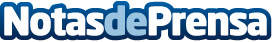 TODO CUBIERTAS FERNÁNDEZ explica ¿Cuáles son las etapas de la reparación de tejado?El tejado de una casa está sometido especialmente al desgaste, ya que está en contacto constante con la intemperie y la contaminaciónDatos de contacto:TODO CUBIERTAS FERNÁNDEZ ¿Cuáles son las etapas de la reparación de tejado?674 59 00 08Nota de prensa publicada en: https://www.notasdeprensa.es/todo-cubiertas-fernandez-explica-cuales-son Categorias: Nacional Bricolaje Sociedad Servicios Técnicos Hogar http://www.notasdeprensa.es